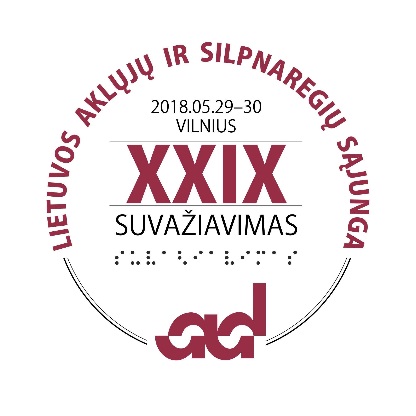 LASS MISIJALietuvos aklųjų ir silpnaregių sąjunga - patikima ir šiuolaikiška žmonių su regos negalia socialinės pagalbos ir paramos partnerė, jų teisių ir laisvių atstovė bei gynėja, visaverčio gyvenimo galimybių kūrėja. LASS VIZIJALietuvos aklųjų ir silpnaregių sąjunga - tai atvira visiems, inovatyvi, draugiška kiekvienam žmogui ir įkvepianti visaverčiam gyvenimui žmonių su regos negalia savitarpio paramos, pagalbos ir saviraiškos galimybių erdvė. LASS VERTYBĖS IR ELGESIO TAISYKLĖSAtvirumas pokyčiamsNiekada iškart nesakyk „Ne“!Užsidaręs nuo pasaulio, pats pasiklysi ir kitus paklaidinsi.Pozityvus mąstymasNeieškok kaltų – ieškok galimybių!Ir tamsoje mes randame šviesos...KūrybiškumasStabdžiai – ne mums!Daryti keistus ar neįmanomus dalykus yra smagu!SąžiningumasSąžinė neturi kompromisų!Pirmiausia – iš savęs ir tik po to – iš kitų!BendradarbiavimasNori eiti toli – eikim kartu!Visi – už vieną, ir visi – už visus!